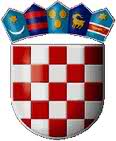    REPUBLIKA HRVATSKAVARAŽDINSKA ŽUPANIJA      OPĆINA SVETI ILIJA             Općinsko vijećeKLASA: 021-05/18-03/01-10URBROJ: 2186/08-18-01Sveti Ilija, 13.09.2018.Na temelju članka 76. Poslovnika Općinskog vijeća Općine Sveti Ilija („Službeni vjesnik Varaždinske županije“ broj 5/18) sastavljen jeZ A P I S N I Ks 10. sjednice Općinskog vijeća Općine Sveti Ilija održane 13. rujna 2018. godine u prostorijama Općine Sveti Ilija, Trg Josipa Godrijana 2, Sveti Ilija.Početak sjednice u 19:00 sati.NAZOČNI VIJEĆNICI: Zdravko Ostroški, Milivoj Ptiček, Mladen Golubar, Robert Puškadija, Ivica Cepanec, Siniša Šestak, Ivana Domislović, Davorka Sokol, Vedran Zamuda, Ljubomir Borović, Krunoslav Blaži, Rudolf Makaj i Biljana Bojađieva Žvorc.IZOSTANAK SA SJEDNICE NAJAVILI: IZOSTANAK SA SJEDNICE NISU NAJAVILI: OSTALI NAZOČNI NA SJEDNICI: gospodin Marin Bosilj – općinski načelnik, gospodin Dean Hrastić – zamjenik općinskog načelnika, gospodin Kristijan Kitner – pročelnik Jedinstvenog upravnog odjela Općine Sveti Ilija,  gospođica Ivana Košćak – službenica Jedinstvenog upravnog odjela Općine Sveti Ilija i gospođa Liljana Jurak – službenica Jedinstvenog upravnog odjela Općine Sveti Ilija.Sjednicom Vijeća predsjedavao je predsjednik Općinskog vijeća gospodin Zdravko Ostroški. Pozdravio je prisutne vijećnike te ostale nazočne sjednici.Konstatirao je da je od ukupno 13 vijećnika prisutno 13 vijećnika te da Općinsko vijeće može pravovaljano odlučivati.Prema Poslovniku o radu Općinskog vijeća, sjednica je počela s pitanjima vijećnika.Vijećnik Mladen Golubar postavio je pitanje:„Ima li novih informacija vezanih uz izgradnju osnovne škole u Svetom Iliji?“Načelnik Općine Sveti Ilija, Marin Bosilj, odgovara:„Izgradnja nove škole u Svetom Iliji još je uvijek aktualna tema. No, u zadnjih nekoliko dana ima određenih pozitivnih informacija. Naime, u srpnju ove godine donesen je Zakon na razini Republike Hrvatske prema kojem Ministarstvo može u značajnijem smislu financirati izgradnju novih škola u slučaju kad su postojeće osnovnoškolske građevine zbog narušene statike ili nekih drugih razloga nesigurne za odvijanje nastave. Po donošenje Zakona i naša škola je prijavljena na inicijalnu listu Ministarstva znanosti i obrazovanja te se nalazi među pet škola u Republici Hrvatskoj, a prema posljednjim informacijama u ovoj godini bi se moglo pristupiti gradnji upravo pet škola na razini države. Iz navedenom razloga predlažem da se na dnevni red pod točkom 4. uvrsti Prijedlog Odluke o davanju suglasnosti načelniku Općine Sveti Ilija u postupku razgovora za izgradnju nove škole i sportske dvorane u Svetom Iliji, prema kojem bi Općinsko vijeće dalo suglasnost načelniku za daljnje razgovore s Ministarstvom i županijom oko udjela sufinanciranja izgradnje. Naime, radi se o postotcima sufinanciranja koji mogu varirati i tu bitnu ulogu ima postotak sufinanciranja od strane Ministarstva. Postoje neslužbene informacije prema kojem bi Ministarstvo moglo sufinancirati izgradnju čak i do 90% . Općina će morati jednim djelom sudjelovati u zatvaranja financijske konstrukcije projekta. Vjerujem da će Općinsko vijeće usvojiti današnji prijedlog, a kasnije i dati svoju suglasnost za provedbu i financiranje ovog za Općinu Sveti Ilija kapitalnog projekta.“ Vijećnica Biljana Bojađieva Žvorc postavila je pitanje:„Posjeduje li Općina nove informacije u pogledu saniranja štete na županijskoj cesti nastale uslijed izvođenja radova na projektu Aglomeracije?Načelnik Općine Sveti Ilija, Marin Bosilj, odgovara:„Obavljeni su razgovori s direktorom Varkoma i rečeno je da bi do kraja listopada šteta na županijskoj cesti nastala uslijed izvođenja radova na projektu Aglomeracije trebala biti sanirana.“Vijećnik Krunoslav Blaži navodi da ga je vijećnik Mladen Golubar preduhitrio u pogledu pitanja o postojanju novih informacija vezanih uz izgradnju škole u Svetom Iliji, zahvaljuje se načelniku na odgovoru  te  postavlja pitanje:„Jesu li obavljeni konkretniji razgovori u pogledu mogućnosti izgradnje autobusnog ugibališta u naselju Doljan u smjeru Turčina prema Svetom Iliji?Načelnik Općine Sveti Ilija, Marin Bosilj, odgovara:„Općina je upoznata s navedenom mogućnošću, kontaktirani smo od strane gospodina Čumbreka te je ravnatelj Županijske uprave za ceste Varaždinske županije gospodin Tomislav Osonjački usmeno upoznat s prijedlogom. Ravnatelj Županijske uprave za ceste Varaždinske županije dao je svojevrsno obećanje da će se do kraja godine obići potencijalna lokacija ugibališta te da će s projektantom vidjeti mogućnosti za projektiranje i izgradnju istog. Naime, prema riječima ravnatelja ŽUC-a Pravilnik koji propisuje pozicije autobusnih ugibališta je toliko kompliciran da se gotovo na prste jedne ruke mogu nabrojati autobusna ugibališta na području županije koja bi bila izgrađena po pravilniku. Županijska uprava za ceste Varaždinske županije u pravilu ne želi izdavati suglasnosti za izgradnju ugibališta jer predviđena izgradnja u pravilu ne udovoljava uvjetima pravilnika, već žele da jedinice lokalne samouprave izgrade ugibalište u vlastitom trošku bez njihove suglasnosti. Slična situacija zabilježena je u Vinogradskoj ulici u Svetom Iliji, postignut je usmeni dogovor, započeli su radovi, no naposljetku nije izdana suglasnost od strane ŽUC-a. Smatram da je predložena pozicija u naselju Doljan pogodna za izgradnju ugibališta u pogledu preglednosti te se nadam da bi se projekt mogao uspješno realizirati.Vijećnik Krunoslav Blaži napominje da je upoznat s interpretacijom pravilnika te navodi da se radi o glavnoj cesti (Ulica Bana Jelačića) na kojoj se  događa velik broj prometnih nesreća zbog neprilagođene brzine. Rješenje s autobusnim ugibalištem koje bi se realiziralo u suradnji sa ŽUC-om bi jednim dijelom moglo riješiti taj problem. Naime, ako idemo iz Turčina ugibalište je s desne strane, s te strane ne postoji nogostup i u tom dijelu bude u budućnosti sigurno potrebno napraviti zebru i semafor koji bi usporavali promet s obzirom na to da se putnici ne smiju puštati ako ne postoji nogostup. Nadalje, nakon izgradnje autobusnog ugibališta u dogovoru s prijevoznikom bi i djeca s područja naselja Doljan mogla koristiti prijevoz do škole.Vijećnik Rudolf Makaj postavio je pitanje:„U kojoj su fazi i kad će biti donesene 2. Izmjene i dopune Prostornog plana uređenja Općine Sveti Ilija?“Načelnik Općine Sveti Ilija, Marin Bosilj, odgovara:„Druge Izmjene i dopune Prostornog plana uređenja Općine Sveti Ilija nalaze se u završnoj fazi, provedena je javna rasprava i javno izlaganje te očekujemo da bi kroz 30 – 45 dana iste trebale biti usvojene od strane Općinskog vijeća Općine Sveti Ilija."Vijećnik Rudolf Makaj postavio je pitanje:„Zašto sva domaćinstva na području Općine nemaju kante za smeće i kad će ih dobiti?“Načelnik Općine Sveti Ilija, Marin Bosilj, odgovara:„Smatram da bi sva domaćinstva na području Općine Sveti Ilija trebala imati kante za smeće. Ako netko ima saznanja da neko domaćinstvo nema kantu može isto prijaviti Jedinstvenom upravnom odjelu Općine Sveti Ilija koji će na temelju prijave posredstvom komunalnog redara narediti da se kante preuzmu u Čistoći d.o.o. Prema podacima Čistoće d.o.o. u zadnje dvije godine imamo najbolju selekciju otpada od svih jedinica lokalne samouprave u županiji što je dokaz da žitelji Općine poštuju propise i naputke vezane uz selekciju te im ovom prilikom čestitam na tome.“ Vijećnik Rudolf Makaj postavio je pitanje:„Zašto su česti ispadi električne energije u polovici naselja Sveti Ilija tijekom svakog većeg nevremena i što se poduzima po pitanju rješavanja tog problema?“Načelnik Općine Sveti Ilija, Marin Bosilj, odgovara:„Što se tiče problema s padom napona u Svetom Iliji i Doljanu isto je pod ingerencijom HEP-a. Općina će uputiti službeni dopis HEP-u u svezi s navedenom problematikom te ćemo po dobivanju pismenog odgovora o istom izvijestiti Općinsko vijeće.“Vijećnica Biljana Bojađieva Žvorc navodi da je kontaktirala HEP d.d. te je dobila odgovor da bilježe probleme s mrežom zbog pada napona koji se manifestira uslijed nevremena. Zbog navedenog problema dolazi i do učestalog izgaranja žarulja na javnoj rasvjeti. Vijećnik Rudolf Makaj postavio je pitanje:„Kada će biti sanirana oštećenja na kolniku u Ulici Ljudevita Gaja u Svetom Iliji?“Načelnik Općine Sveti Ilija, Marin Bosilj, odgovara:„Općina je upoznata s navedenom problematikom te će se prije zime pristupiti saniranju udarnih rupa kako bi se izbjegle nezgode. Budući da se prema mišljenju struke radi o vrlo lošoj podlozi, u proljeće 2019. godine planiramo krenuti s vađenjem postojećeg asfalta i posteljice te izradom adekvatne podloge i asfaltiranjem.“Vijećnik Ljubomir Borović postavio je pitanje:„Je su li riješeni problemi koji su se pojavili prilikom provedbe projekta Aglomeracije i hoće li radovi na projektu nastaviti?“Načelnik Općine Sveti Ilija, Marin Bosilj, odgovara:„Prema posljednjim informacijama s kojima raspolažem projekt Aglomeracije u našem podsustavu se nastavlja. Za dio koji je sporan nastojat će se naći adekvatno rješenje. Naime, prema dobivenim informacijama postoje dvije varijante za njegovo rješavanje. Prema jednoj varijanti ne bi došlo do vađenje ugrađenih cijevi već bi se tražila dodatna garancija od izvođača. Nadalje, upoznati ste s problemom izvođenja radova na drugim podsustavima u kojima je došlo do obustave radova na 90 dana zbog pokrenute istrage DORH-a o potencijalnom sukobu interesa.“Načelnik Općine Sveti Ilija Marin Bosilj navodi da je postignut dogovor oko rješavanja problema istjecanja vode na nogostup u Radničkoj ulici u Doljanu. Prema utvrđenoj dinamici izvođenja radova problem bi trebao biti riješen do kraja godine. Vijećnica Biljana Bojađieva Žvorc postavila je pitanje:„Zašto je došlo do poskupljenja cijene odvoza otpada? I kada se planira nabava spremnika za ostali otpad?Načelnik Općine Sveti Ilija, Marin Bosilj, odgovara:„U svim jedinicama lokalne samouprave došlo je do povećanja cijene odvoza otpada. Na našem području je to poskupljenje malo izraženije budući da smo dosad imali daleko najjeftiniji odvoz od svih jedinica lokalne samouprave kojima je Čistoća d.o.o. bila koncesionar. Naime, Općina Sveti Ilija bila je među prve četiri Općine koji su još nekadašnjoj radnoj jedinici Čistoće d.o.o. povjerili odvoz otpada, pa Čistoća d.o.o. iz svojevrsne korektnosti prema tim jedinicama lokalne samouprave nije od tada pa do srpnja 2018. godine mijenjala cijenu odvoza otpada. U pogledu nabave spremnika za ostali otpad, Općina se prijavila na javni poziv Fonda za zaštitu okoliša i energetsku učinkovitost za nabavu spremnika za odvojeno prikupljanje otpada te prijavila nabavu spremnika za plastiku i kompostere. Temeljem iskaza interesa za nabavu spremnika za odvojeno prikupljanje otpada, Fond procjenjuje ukupan iznos nabave za Općinu Sveti Ilija u iznosu od 249.904,12 kuna. Općina se obvezuje da će po provedenom postupku nabave i sklapanju ugovora o nabavi spremnika između Fonda i isporučitelja na temelju pisanog poziva za plaćanje dostavljenog od strane Fonda izvršiti isplatu 15% prihvatljivih troškova nabave spremnika.“Vijećnik Vedran Zamuda zahvaljuje se na dostavljenoj konačnoj cijeni izvođenja radova na izgradnji kapelice svetog Tome Apostola u Tomaševcu Biškupečkom, navodi da smatra da je cijena previsoka za izgradnju takve građevine te postavlja pitanje:„Koji su daljnji planovi Općine u pogledu izgradnje društvenog doma Doljan?“Načelnik Općine Sveti Ilija, Marin Bosilj, odgovara:„Mjesni odbor i inicijativni odbor naselja Tomaševec Biškupečki su kroz sponzorstvo dali izraditi projektnu dokumentaciju za izgradnju kapelice. Po izradi projektne dokumentacije projektant je dao svojevrsnu procjenu troškova te se odlučilo krenuti u izgradnju. Općina Sveti Ilija dala je podršku projektu i na sebe preuzela obvezu financiranja istoga. Tijekom radova zabilježene su određene promjene pri temeljenju kapelice jer se na prostoru kapelice nalazio bunar. Prema mišljenju struke njegovo zatrpavanje bi u budućnosti moglo rezultirati određenim problemima. Projektant, ujedno i nadzorni inženjer je odlučio da će doći do izmjena temeljenja što je rezultiralo povećanjem količina i same cijene izvođenja građevinskih radova. Naknadno je još odrađeno vađenje rubnjaka, promjena luka skretanja, ugradnja kamena i ograde koji nisu prvim dijelom bili planirani. Inicijativni odbor će mještane obavijestiti o iznosu sakupljenih sredstava i njihovom utrošku. U pogledu izgradnje Društvenog doma u naselju Doljan u narednom razdoblju završit će se s 2. fazom izvođenja radova. Do kraja 2018. godine odradit će se uređenje okoliša koje podrazumijeva rješavanje problema odvodnje oko objekta, asfaltiranje staze oko objekta, asfaltiranje parkirališta te će se finim slojem asfalta presvući malonogometno igralište.“Pitanja vijećnika više nije bilo, stoga predsjednik Općinskog vijeća zaključuje pitanja vijećnika. Predsjednik Općinskog vijeća Zdravko Ostroški pozvao je vijećnike da iznesu svoje primjedbe na zapisnik sa devete sjednice održane 31. srpnja 2018. godine. Primjedbi na zapisnik nije bilo.Predsjednik Općinskog vijeća stavlja na usvajanje zapisnik s 09. sjednice Općinskog vijeća.Predsjednik Općinskog vijeća Zdravko Ostroški konstatira da je zapisnik usvojen  jednoglasno sa 13 (trinaest) glasova „ZA“.Predsjednik Općinskog vijeća Zdravko Ostroški je naznačio da je dnevni red dostavljen uz poziv i materijale za sjednicu te predlaže dopunu dnevnog reda točkom 4. - Prijedlog Odluke o davanju suglasnosti načelniku Općine Sveti Ilija u postupku razgovora za izgradnju nove škole i sportske dvorane u Svetom Iliji.Predsjednik Općinskog vijeća pitao je vijećnike imaju li prijedloga za izmjenu ili dopunu dnevnog reda.Budući da nije bilo prijedloga za izmjenu i dopunu dnevnog reda za sjednicu Vijeća predlaže se sljedeći: D N E V N I  R E DPrijedlog Zaključka o prihvaćanju Polugodišnjeg obračuna Proračuna Općine Sveti Ilija za razdoblje 01.01.2018. godine do 30.06.2018. godine,Prijedlog 1. Izmjena i dopuna  Proračuna Općine Sveti Ilija za razdoblje 01.01.2018. do 31.12.2018. godine s Programima,Izvještaj o radu načelnika za razdoblje 01.01.2018. godine do 30.06.2018. godine,Prijedlog Odluke o davanju suglasnosti načelniku Općine Sveti Ilija u postupku razgovora za izgradnju nove škole i sportske dvorane u Svetom Iliji.Predsjednik Općinskog vijeća Zdravko Ostroški stavio je prijedlog dnevnog reda na izjašnjavanje.Dnevni red je usvojen „jednoglasno“ sa 13 (trinaest) glasova „ZA“.1. TočkaPrijedlog Zaključka o prihvaćanju Polugodišnjeg obračuna Proračuna Općine Sveti Ilija za razdoblje 01.01.2018. – 30.06.2018. godinePredsjednik Općinskog vijeća Zdravko Ostroški poziva predlagatelja načelnika Općine Sveti Ilija, gospodina Marina Bosilja da iznese Prijedlog Zaključka o prihvaćanju Polugodišnjeg Proračuna Općine Sveti Ilija za razdoblje 01.01.2018. – 30.06.2018. godine.Načelnik, Marin Bosilj navodi da su ostvareni ukupni prihodi i primici u iznosu 3.633.649,68 kuna dok su ukupni rashodi i izdaci bili u iznosu od 3.256.785,83 kune što je plus od 376.863,85 kuna te da je za isti iznos smanjen manjak iz prethodne godine koji sada iznosi -1.408.197,76 kuna. Načelnik ističe da je najznačanije povećanje prihoda vidljivo u povećanju prihoda od poreza i prireza te da njihovo izvršenje u promatranom razdoblju iznosi 60,65%, povećanju prihoda od imovine za 15,02% te povećanju prihoda od nefinancijske imovine za 15,05%. Što se tiče rashodovne strane, načelnik navodi da realizacija planirane stavke Općinskog vijeća iznosi 23,27%, Općinskog načelnika 32,72% i Jedinstvenog upravnog odjela, pod kojim se vode svi projekti, iznosi 17,67%. Načelnik naglašava da u ovom razdoblju nije bilo realizirano financiranje iz vanjskih i drugih izvora iako je Općina prošla na natječajima i zaprimila Odluke o odabiru, te da se isto očekuje u drugoj polovici tekuće godine. Prijedlog je usvojen  „jednoglasno“ sa 13 (trinaest) glasova „ZA“.Predsjednik Općinskog vijeća Zdravko Ostroški konstatira da je Zaključak o prihvaćanju Polugodišnjeg obračuna Proračuna Općine Sveti Ilija za razdoblje 01.01.2018. – 30.06.2018. godine usvojen „jednoglasno“ sa 13 (trinaest) glasova „ZA“. 2. TočkaPrijedlog 1. Izmjena i dopuna Proračuna Općine Sveti Ilija za razdoblje 01.01.2018. – 31.12.2018. godinePredsjednik Općinskog vijeća Zdravko Ostroški poziva predlagatelja načelnika Općine Sveti Ilija, gospodina Marina Bosilja, da iznese Prijedlog 1. Izmjena i dopuna Proračuna Općine Sveti Ilija za razdoblje 01.01.2018. – 31.12.2018. godine.Općinski načelnik Marin Bosilj navodi da je u Proračun potrebno uvrstiti stavke koje nisu bile planirane te izmijeniti i dopuniti stavke u kojima se bilježe promjene kako bi se one mogle i realizirati. Ističe da se Izmjenama i dopunama Proračuna predviđaju ukupni primici i prihodi u iznosu 18.583.061,61 kunu a izdaci i rashodi u iznosu 16.798.000,00 kuna. Načelnik naglašava da se u prihodovnoj strani mijenjaju sljedeće stavke: prihodi od poreza i prireza, tekuće pomoći iz drugih proračuna, tekuće pomoći od izvanproračunskih korisnika, kapitalne pomoći korisnicima iz proračuna koji im nije nadležan, DTK mreža, županijske i općinske pristojbe i naknade, ostali prihodi za posebne namjene, komunalni doprinos i prihodi od pruženih usluga, dok se na rashodovnoj strani rebalansiraju sljedeće stavke: ostali spomenuti financijski rashodi, usluge vođenja porezne uprave, ostale komunalne usluge, ostale intelektualne usluge, premije osiguranja, strojevi i vozila, dokumenti prostornog uređenja, ostali nespomenuti građevinski objekti, znanstveno-istraživačke usluge, ostale usluge promidžbe i informiranja, kapitalne pomoći izvanproračunskim korisnicima, materijal i dijelovi za tekuće i investicijsko održavanje, usluge građevinskog i tekućeg održavanja objekata, ostale intelektualne usluge, dodatna ulaganja na općinskim objektima, ostali materijal za tekuće i investicijsko održavanje, sport i rekreacijski tereni, zemljište – poduzetnička zona, izgradnja kanalizacije, projektna dokumentacija – kanalizacijska mreža, izgradnja hidroelektrane, uređenje potoka, donacije učenicima, sufinanciranje poludnevnog boravka djece u osnovnoj školi, stipendije i školarine, tekuće donacije humanitarnim organizacijama, kapitalne donacije i tekuće donacije za VZO i ostale udruge.  Prijedlog je usvojen  „jednoglasno“ sa 13 (trinaest) glasova „ZA“.Predsjednik Općinskog vijeća Zdravko Ostroški konstatira da su 1. Izmjene i dopune Proračuna Općine Sveti Ilija za razdoblje 01.01.2018. – 31.12.2018. godine usvojene su „jednoglasno“ sa 13 (trinaest) glasova „ZA“. 3. TočkaIzvještaj o radu načelnika za razdoblje 01.01.2018. – 30.06.2018. godinePredsjednik Općinskog vijeća Zdravko Ostroški poziva izvjestitelja, načelnika Općine Sveti Ilija gospodina Marina Bosilja, da iznese Izvještaj o radu za razdoblje 01.01.2018. – 30.06.2018. godine.Načelnik, Marin Bosilj navodi da je većina vremena utrošena na tekuće poslovanje te planiranje i izvještavanje prema ministarstvima, agencijama i županiji, poslove komunalne djelatnosti, skrb o udrugama, socijali, upravnom odjelu i kontaktu s građanima. Od ostalih poslova, načelnik ističe: projekt javnih radova (2 zaposlena), pripremu odluka za sjednice Općinskog vijeća, rad sa strankama, pripreme dokumentacije za prijavu na natječaje, sudjelovanje na manifestacijama u drugim Općinama, priprema projektne dokumentacije, potpisan ugovor o partnerstvu za projekt Aglomeracije, izrada studije isplativosti hidroelektrane, izgradnja kapelice sv. Tome u Tomaševcu, završeni radovi 2. faze izgradnje Društvenog doma u Doljanu, završeni radovi u Školskoj ulici u Svetom Iliji, završen projekt Modernizacije i rekonstrukcije nerazvrstanih cesta na području Općine Sveti Ilija, izgrađen nogostup u naseljima Doljan i Križanec te naselju Beletinec, završeni radovi na izgradnji ceste Presečno-Krušljevec, završen projekt uređenja središta naselja Beletinec, završeni idejni i glavni projekti sustava kanalizacije za naselje Sveti Ilija, završeno uređenje korita potoka Doljan, završena modernizacija niskonaponske mreže, rekonstruirana rasvjeta na dječjem igralištu u Žigrovcu, 2. Izmjene i dopune Prostornog plana Općine Sveti Ilija ulaze u završnu fazu, uređeno vatrogasno spremište DVD-a Beletinec-Krušljevec, dobivena sredstva od Ministarstva kulture, završen tečaj informatike za odrasle, završeno uređenje zdenaca na području Općine, početak javnog izlaganja katastarske izmjere, financirano navodnjavanje terena NK Obreš, organizacija dana Općine, organizacija predstava i izleta te potpisan Sporazum o zajedničkom korištenju reciklažnog dvorišta.  Prijedlog je usvojen  „jednoglasno“ sa 13 (trinaest) glasova „ZA“.Predsjednik Općinskog vijeća Zdravko Ostroški konstatira da je Izvještaj o radu načelnika za razdoblje 01.01.2018. – 30.06.2018. godine usvojen „jednoglasno“ sa 13 (trinaest) glasova „ZA“. 4. TočkaPrijedlog Odluke o davanju suglasnosti načelniku Općine Sveti Ilija u postupku razgovora za izgradnju nove škole i sportske dvorane u Svetom IlijiPredsjednik Općinskog vijeća Zdravko Ostroški poziva predlagatelja, načelnika Općine Sveti Ilija gospodina Marina Bosilja, da iznese Prijedlog Odluke o davanju suglasnosti načelniku Općine Sveti Ilija u postupku razgovora za izgradnju nove škole i sportske dvorane u Svetom Iliji.Općinski načelnik, Marin Bosilj, navodi da je izgradnja nove škole i dvorane u interesu Općine Sveti Ilija bez obzira na postotak sufinanciranja koja će ona morati snositi. Također ističe važnost korektnog dogovora između Općine Sveti Ilija i Varaždinske županije oko zatvaranja financijske konstrukcije te priliku da se nakon niza propalih pokušaja konačno pokrene projekt koji će biti na korist svim mještanima naše Općine.Prijedlog je usvojen  „jednoglasno“ sa 13 (trinaest) glasova „ZA“.Predsjednik Općinskog vijeća Zdravko Ostroški konstatira da je Odluka o davanju suglasnosti načelniku Općine Sveti Ilija u postupku razgovora za izgradnju nove škole i sportske dvorane u Svetom Iliji usvojena „jednoglasno“ sa 13 (trinaest) glasova „ZA“. Sjednica je završila s radom u 20:15 sati.Predsjednik Općinskog vijeća Zdravko Ostroški je zahvalio svim vijećnicima na sudjelovanju i strpljenju.Zapisničar							Predsjednik Općinskog vijećaIvana Košćak				                                     Zdravko Ostroški, dipl. ing.___________________________				____________________________